T.C.T.C.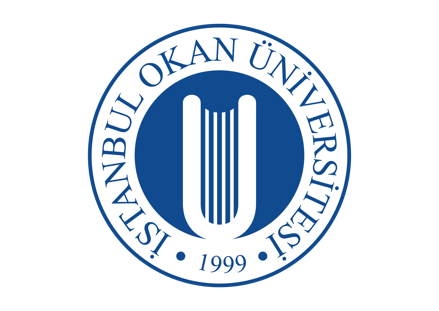 İSTANBUL OKAN UNIVERSITYİSTANBUL OKAN UNIVERSITYFACULTY OF DENTISTRYFACULTY OF DENTISTRY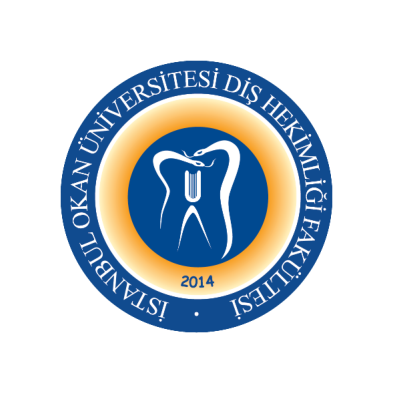 2023-2024 ACADEMIC YEAR2023-2024 ACADEMIC YEARDEPARTMENT:DEPARTMENT:DEPARTMENT:DEPARTMENT:DEPARTMENT OF ORAL AND MAXİLLOFACİAL SURGERY DEPARTMENT OF PROSTHODONTICSDEPARTMENT OF PERIODONTOLOGYDEPARTMENT OF ORAL AND MAXİLLOFACİAL SURGERY DEPARTMENT OF PROSTHODONTICSDEPARTMENT OF PERIODONTOLOGYCOURSE CODE and NAME:  COURSE CODE and NAME:  COURSE CODE and NAME:  COURSE CODE and NAME:  DENT 519 IMPLANT TREATMENT IN DENTISTRY DENT 519 IMPLANT TREATMENT IN DENTISTRY RESPONSIBLE FACULTY MEMBER:RESPONSIBLE FACULTY MEMBER:RESPONSIBLE FACULTY MEMBER:RESPONSIBLE FACULTY MEMBER:Prof. Dr. Gonca KELEŞProf. Dr. Gonca KELEŞCLASS:CLASS:CLASS:CLASS:5. CLASS5. CLASSSEMESTER / YEAR:SEMESTER / YEAR:SEMESTER / YEAR:SEMESTER / YEAR:FALL-SPRING SEMESTER (9-10. SEMESTER) FALL-SPRING SEMESTER (9-10. SEMESTER) COURSE DAY:COURSE DAY:COURSE DAY:COURSE DAY:THURSDAYTHURSDAYCOURSE HOURS:COURSE HOURS:COURSE HOURS:COURSE HOURS:13.30-14.2013.30-14.20WEEKWEEKDATEDATEDENT 405 PERIODONTOLOGY II                                                                                        THEORETICAL COURSE TOPICSDENT 405 PERIODONTOLOGY II                                                                                        THEORETICAL COURSE TOPICSFACULTY MEMBER DELIVERING THE COURSEFACULTY MEMBER DELIVERING THE COURSEFace to Face1. WEEK1. WEEK06.09.202306.09.2023Design of Implants / Biomechanics / Osseointegration 1Design of Implants / Biomechanics / Osseointegration 1Assist. Prof. M. Kürşat ALADAĞAssist. Prof. M. Kürşat ALADAĞFace to Face2. WEEK2. WEEK13.09.202313.09.2023Design of Implants / Biomechanics / Osseointegration 2Design of Implants / Biomechanics / Osseointegration 2Assist. Prof. M. Kürşat ALADAĞAssist. Prof. M. Kürşat ALADAĞFace to Face3. WEEK3. WEEK20.09.202320.09.2023Surgical Planning in Implant Treatment 1Surgical Planning in Implant Treatment 1Assist. Prof. M. Kürşat ALADAĞAssist. Prof. M. Kürşat ALADAĞFace to Face4. WEEK4. WEEK27.09.202327.09.2023Surgical Planning in Implant Treatment 2Surgical Planning in Implant Treatment 2Assist. Prof. M. Kürşat ALADAĞAssist. Prof. M. Kürşat ALADAĞFace to Face5. WEEK5. WEEK04.10.202304.10.2023Implant Surgery 1Implant Surgery 1Assist. Prof. M. Kürşat ALADAĞAssist. Prof. M. Kürşat ALADAĞFace to Face6. WEEK6. WEEK11.10.202311.10.2023Implant Surgery 2Implant Surgery 2Assist. Prof. M. Kürşat ALADAĞAssist. Prof. M. Kürşat ALADAĞFace to Face7. WEEK7. WEEK18.10.202318.10.2023Specific Augmentation Methods to Implant Surgery 1Specific Augmentation Methods to Implant Surgery 1Assist. Prof. Gül Merve YALÇIN ÜLKERAssist. Prof. Gül Merve YALÇIN ÜLKER8-9. WEEK8-9. WEEK23.10.2023-03.11.202323.10.2023-03.11.20231. MID-TERM EXAM1. MID-TERM EXAM1. MID-TERM EXAM1. MID-TERM EXAMFace to Face10. WEEK10. WEEK08.11.202308.11.2023Specific Augmentation Methods to Implant Surgery 2Specific Augmentation Methods to Implant Surgery 2Assist. Prof. Gül Merve YALÇIN ÜLKERAssist. Prof. Gül Merve YALÇIN ÜLKERFace to Face11. WEEK11. WEEK15.11.202315.11.2023Intraoperative and Postoperative Complications / Success-Survival 1Intraoperative and Postoperative Complications / Success-Survival 1Assist. Prof. Merve ÇAKIRAssist. Prof. Merve ÇAKIRFace to Face12. WEEK12. WEEK22.11.202322.11.2023Intraoperative and Postoperative Complications / Success-Survival 2Intraoperative and Postoperative Complications / Success-Survival 2Assist. Prof. Merve ÇAKIRAssist. Prof. Merve ÇAKIRFace to Face13. WEEK13. WEEK30.12.202330.12.2023Planning and Biomechanics in Implant ProsthesesPlanning and Biomechanics in Implant ProsthesesProf. Dr. Serkan SARIDAĞProf. Dr. Serkan SARIDAĞFace to Face14. WEEK14. WEEK07.12.202307.12.2023Impression Techniques in Implant ProsthesisImpression Techniques in Implant ProsthesisProf. Dr. Serkan SARIDAĞProf. Dr. Serkan SARIDAĞFace to Face15. WEEK15. WEEK14.12.202314.12.2023Removable Dentures on ImplantsRemovable Dentures on ImplantsProf. Dr. Serkan SARIDAĞProf. Dr. Serkan SARIDAĞFace to Face16. WEEK16. WEEK21.12.202321.12.2023Fixed Implant Prostheses 1Fixed Implant Prostheses 1Prof. Dr. Serkan SARIDAĞProf. Dr. Serkan SARIDAĞ25.12.2023-05.01.202425.12.2023-05.01.20242. MID-TERM EXAM2. MID-TERM EXAM2. MID-TERM EXAM2. MID-TERM EXAM08.01-19.01.202408.01-19.01.2024SEMESTER HOLIDAYSEMESTER HOLIDAYSEMESTER HOLIDAYSEMESTER HOLIDAY15.01-19.01.2024                     MAKE-UP EXAMFace to Face17. WEEK25.01.2024Fixed Implant Prostheses 2Prof. Dr. Serkan SARIDAĞFace to Face18. WEEK01.02.2024Zero Bone Lose Consept 1Prof. Dr. Serkan SARIDAĞFace to Face19. WEEK08.02.2024Zero Bone Lose Consept 2Prof. Dr. Serkan SARIDAĞFace to Face20. WEEK15.02.2024Prosthetic Materials 1Prof. Dr. Serkan SARIDAĞFace to Face21. WEEK22.02.2024Cemented RestorationsProf. Dr. Serkan SARIDAĞFace to Face22. WEEK29.02.2024Screw Retained RestorationsProf. Dr. Serkan SARIDAĞFace to Face23. WEEK07.03.2024Structure of Peri-implant TissuesAssist. Prof. Ekin BEŞİROĞLU TURGUT24-25. WEEK11-22.03.20243. MID-TERM EXAM3. MID-TERM EXAMFace to Face26. WEEK28.03.2024Implant Applications in Individuals with Periodontal DiseaseAssos. Prof. Sibel KAYAALTI YÜKSEKFace to Face27. WEEK04.04.2024Evaluation of Risk Factors in Implant ApplicationsAssos. Prof. Sibel KAYAALTI YÜKSEKFace to Face28. WEEK11.04.2024Soft Tissue Reconstruction Before and After Implant Application 1Assist. Prof. Gökçe AYKOL ŞAHİNFace to Face29. WEEK18.04.2024Soft Tissue Reconstruction Before and After Implant Application 2Assist. Prof. Gökçe AYKOL ŞAHİNFace to Face30. WEEK25.04.2024The Etiology, Findings, Treatment of Peri-implant Diseases 1Prof. Dr. Gonca KELEŞFace to Face31. WEEK02.05.2024The Etiology, Findings, Treatment of Peri-implant Diseases 2Prof. Dr. Gonca KELEŞFace to Face32. WEEK09.05.2024Supportive Implant TherapyAssist. Prof. Nihal ERAYDIN20.05-31.05.2024FINAL EXAM WEEKFINAL EXAM WEEK10-24.06.2024CONDITION EXAMCONDITION EXAM